Внеклассное мероприятие для обучающихся с ОВЗ начальной школы «Свободненской специальной (коррекционной) школы-интерната» Квест«Нам дороги эти позабыть нельзя»Воспитатель Скокленева Наталья ПетровнаТема: Великая Отечественная война.Цель: формирование патриотических чувств у детей;расширение, закрепление знаний и представлений о празднике страны «День Победы» и историческом наследии нашей страны. Задачи:Образовательные:развивать познавательный интерес к истории нашей страны, расширять кругозор;пробуждать к познавательно-исследовательской деятельности путём решения проблемных ситуаций;развивать физические качества: ловкость, быстроту реакции, координацию движений;развивать психические качества: волю к победе, целеустремленность, самоконтроль.Развивающие:способствовать развитию внимания, координационных способностей;содействовать развитию креативных способностей, познавательных интересов детей;развивать социально-коммуникативные качества путём коллективного решения общих задач, способствовать сплочению детей в коллективе;развивать духовно-нравственный и интеллектуальный потенциал художественно-эстетическими средствами, музыкальной культурой;Воспитательные:воспитывать уважение друг к другу, чувство ответственности, внимательное отношение к окружающим;воспитывать чувства патриотизма, чувства благодарности к ветеранам и людям старшего поколения.Предварительная работа:Рассматривание репродукции картин о Великой Отечественной войне, Празднике Победы.Чтение стихов о Родине и пословиц и выборочное заучивание.Прослушивание записей песен о Великой Отечественной войне, о Победе, Родине, гимна России.Оборудование: медиа установка и экран используются для демонстрации слайдов с темой, целью, задачами квеста и заданиями для участников квеста;музыкальная аппаратура;распечатанные загадки, ребусы; столы;листы бумаги, карандаши;мелкие предметы;кегли, мячи;шарфы.Одежда участников квеста:спортивная форма, рубашки защитного цвета, береты красного и синего цвета.Форма занятия: квест - путешествие по дорогам Великой Отечественной войны.Время проведения: 5 мая 2021 года.Место проведения: игровая комната и спортивная площадка.Участники мероприятия: учащиеся 11-12 лет.Вступительное слово для педагогов МО. Одной из ключевых и актуальных вопросов образования на сегодняшний день является патриотическое воспитание подрастающего поколения.А кто же это такой — патриот? «Толковый словарь русского языка» С. Ожегова даёт следующее определение данному слову: «Человек, преданный своему народу, любящий свое отечество, готовый на жертвы и совершающий подвиги во имя интересов своей родины». С понятием «патриот» неразрывно связано понятие «патриотизм».Проблема гражданско-патриотического воспитания молодежи в соответствии со Стратегией национальной безопасности и Госпрограммы по патриотическому воспитанию занимает важную роль в обеспечении, как национальной безопасности России, так и безопасности конкретного человека. Одним из самых значительных исторических событий, где проявляется массовый героизм и трепетное отношение к Родине, является Великая Отечественная война. В 2020 году исполнилось 75 лет Великой Победе, но данная тематика и сегодня по-прежнему актуальна. Квест-игра предполагает активность каждого участника в познании значения этого события, что делает данное занятие не только развлекательным, но и развивающим, воспитательным мероприятием.Ход игры:Организационный момент.(Под звуки военного марша дети выходят на спортивную площадку)Воспитатель: 	В 2020 году российский народ отмечал 75 лет Победы над фашистскими захватчиками. Сегодня наша встреча посвящена военным дорогам Великой Отечественной войны. Называется она «Нам дороги эти позабыть нельзя» и будет проходить в форме квеста.Квест — это жанр игры, требующих от игрока решения умственных задач для продвижения по сюжету.Квест-игра — это увлекательная «живая» игра для команды из нескольких человек, которая может проводиться как в помещении, так и на улице. В этом увлекательном приключении не обойтись без смекалки, логического мышления, эрудиции, а также ловкости, умении взаимодействовать с товарищами.Мотивационный этапВоспитатель:Команды в составе 4 человек проходят испытания в заданном направлении (в определённой последовательности). Направление последовательности задаётся с помощью маршрутного листа, в котором указан порядок прохождения заданий, нарушение которого строго запрещено. В качестве подсказки для поиска выдаётся план-схема с указанием пунктов назначения.На каждом пункте игроки выполняют задания и получают баллы и обрывок шифровки, из которых затем составляют фразу. Результат прохождения фиксируется в маршрутный лист судьёй пункта. Побеждает команда, которая наберёт наибольшее количество баллов и пройдёт все пункты без нарушения, правильно соберёт слово, фразу. Игрокам предстоит пройти 7 пунктов:«Смекалка», «Смотри в оба», «Минное поле», «На привале», «Переправа», «Меткий стрелок», «Шифровальщик».Воспитатель: Сегодня, ребята, вы будете разведчиками.  Миллионы людей говорят об этих людях с любовью и уважением. Разведчик в тылу врага, разведчик на передовой линии огня, разведчик боем и разведчик агентурный, разведчик на земле, на море и в воздухе. О них, военных разведчиках, написаны романы, повести, сняты фильмы.Деятельностный. Прохождение квеста«Нам дороги эти позабыть нельзя»Воспитатель: начнём нашу игру.(Деление на команды-отряды, выбор командиров, названия команд).1-я команда – «Орлята».2-я команда – «Соколята».(Командиры докладывают о готовности команд).Воспитатель: Отряды готовы. Осталось только наметить план операции, котораяпозволила бы выявить самых сильных разведчиков. Не забывайте о строгой дисциплине на задании. Разведчик должен оставаться неуловимым, незаметным для врага. Сейчас, попрошу подойти ко мне командиров и получить маршрутные листы.(Командиры получают маршрутные листы, на которых отмечен порядокпрохождения этапов испытания.)Воспитатель: По общему сигналу отряды разведчиков начинают дистанцию с пункта, указанного первым в маршрутном листе. Прибыв на каждый из этапов, командир докладывает о готовности пройти испытания и предъявляет маршрутный лист. Каждый из судей произносит девиз: «К защите Отечества будьте готовы!» и в ответ слышит отзыв – «Всегда готовы!». Итоги прохождения станции фиксируются в маршрутных листах. На каждом этапе после прохождения командир получает обрывок шифровки. Из всех обрывков надо в конце испытания сложить и расшифровать фразу.Воспитатель-ведущий:Юные защитники, к защите Отечества будьте готовы!Дети: Всегда готовы!(Дается сигнал, и отряды расходятся по этапам.)Пункт № 1. «Смекалка». Ведущий:Разведчик должен уметь думать, размышлять, сопоставлять факты.Сообразительность, смекалка не раз выручали разведчиков – людей риска и точного расчёта. Найдите продолжение пословицы.Задание 1(Задание для группы «Орлята»).Где смелость, ………….. (там победа).Дал присягу - …………. (назад ни шагу).Закон бойца - ………… (стойкость до конца).Кто идёт вперёд - ……… (того страх не берёт).(Задание для группы «Соколята»).Пошёл в разведку - …….  (бери всё на заметку).Солдат солдату ……. … (родной брат).За край родной………… (иди бесстрашно в бой).Родина-мать……………... (умей за неё постоять).Оценка: за каждый правильный ответ 1 бал.(По выполнении задания дети получают кусочек шифровки).Задание 2(Командам предлагаются ребусы со словами, характеризующими военную жизнь. Отгадав ребусы, команды должны написать слова-отгадки).(Задание для группы «Орлята»).Задания для ребусов:Неофициальное название советской боевой машины Великой Отечественной войны с ракетной установкой.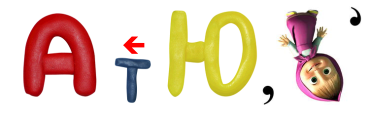 Название территории страны, в которой ведут боевые действия, враждующие государства по обе стороны линии фронта.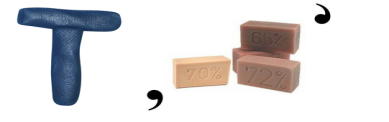 Ответы для проверки:1. Неофициальное название советской боевой машины Великой Отечественной войны с ракетной установкой. (Катюша)2. Название территории страны, в которой ведут боевые действия враждующие государства по обе стороны линии фронта. (Тыл).(Задание для группы «Соколята»).1.Название птиц, которых использовали для передачи сообщений во многих войсках мира?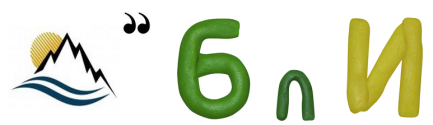 2.Кто оповестил советский народ по радио о наступлении немцев и начале ВОВ?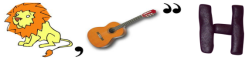 Ответы для проверки:1. Название птиц, которых использовали для передачи сообщений во многих войсках мира? (Голуби)2. Кто оповестил советский народ по радио о наступлении немцев и начале ВОВ? (Левитан)Пункт № 2. «Смотри в оба». Ведущий:Разведчик должен быть наблюдательным. Блеснувшее только на мгновение стекло бинокля может указать ему, где находится вражеский командный пункт. Длинные пулеметные очереди многое расскажут разведчику о моральном состоянии противника, о его нервозности, неуверенности, оставленный в лесу окурок или еле заметный след приведут разведчика к важным открытиям.(На столе разложены различные мелкие предметы (пуговица, пробка, карандаш, камешек, лист бумаги, булавка, монета, ложка, вилка, гильза). Предметы накрыты газетой.Ведущий:Вам дается 30 секунд осмотреть выставленные предметы и запомнить их. После этого вы должны записать все предметы, которые вы запомнили. Количество названных предметов определяет количество очков на этой станции.Показ, запись.Дети получают кусочек шифровкиПункт № 3. «Переправа». Ведущий: Сведения, добытые разведчиком, могут принести большую пользу лишь в том случае, если они быстро доставлены по назначению. Это значит, что разведчик должен ценить время, действовать, в случае надобности, стремительно и точно.(На расстоянии 10 метров проводятся 2 черты. Это территория условноназывается «болотом». Переправиться через болото можно только при помощи двух листов бумаги. Игра проводится в виде эстафеты.Дети получают кусочек шифровки).Пункт № 4. «Меткий стрелок». Ведущий: Разведчик должен быть смелым и отважным. Он не испугается, если надо будет броситься на врага и уничтожить его.Необходимо забросить как можно больше мячей в корзину. Каждый воспитанник бросает по 3 мяча. Ведущий посчитывает баллы: 1 балл за каждый мяч в корзине.Дети получают кусочек шифровкиПункт № 5. «На привале». Задание (10 баллов): (Участникам предлагается прослушать мелодии песен военных лет. Их задача отгадать название песни).Список песен: «День Победы», «Синий платочек», «Катюша», «Три танкиста», «Смуглянка», «Священная война», «Прощание славянки», «Журавли», «Темная ночь», «Нам нужна одна победа».Пункт № 6. «Минное поле». Ведущий: Перед вами минное поле. Вы можете пройти его 2 раза. Первый раз в дневных условиях, а второй раз в ночных условиях (с завязанными глазами).Ориентироваться вы можете только по памяти, или с подсказками отряда. Одна сбитая кегля – боец ранен, две – убит. (10 кеглей стоят на поле в шахматном порядке в 3 ряда. Игроки проходят дистанцию дважды (1раз с открытыми глазами, 2 раз – с завязанными). Ведущий суммирует количество человек, которые прошли дистанцию, не наступив на мину (1 очко), количество раненых (0,5 очка).Дети получают кусочек шифровки.Пункт № 7. «Штаб. Шифровальщик».Ведущий: Шифрограмма разведчиками доставлена в штаб. Расшифруйте с помощью ключа собранную вами шифрограмму, содержащую донесение разведчика. Ключ представляет собой алфавит, в котором каждая буква имеет порядковый номер.Шифровка. 15,1, 17,18,1,3,16,14, 22,13,1,15,4,6, 9,1,14,6,25,6,15,29,14,10,15,16,14,7,20,29.Ответ: На правом фланге замечены минометы. (30 знаков)(Командиры отрядов рапортуют о выполнении боевого задания),Ведущий: Игра закончена. Отряды собираются для подведения итогов.«Глаза и уши командования», - говорят о разведке старые, видавшие виды солдаты. Вот почему разведчиков тщательно подбирают и обучают. Без них нельзя выиграть и маленький бой, и великое сражение, и войну в целом. Это прекрасно знают все, от рядового до маршала. Быть смелым и сильным, ловким и быстрым, сообразительным и наблюдательным необходимо разведчику. Мы желаем вам, чтобы все эти качества вы воспитали в себе. Будьте готовы защищать нашу Родину!Дети: Всегда готовы!Ведущий: 	Поздравляю вас с успешным окончанием игры! Ура!Дети:	Ура! Ура! Ура!Подведение итогов. Награждение.Рефлексия.Воспитатель:Уважаемые участники квеста! Нам строить новую Россию, преумножать её славу и богатства. Будьте достойны нашей великой страны, ее многовековой истории и подвигов знаменитых предков. В заключение привожу слова Василия Розанова: «Что значит быть патриотом? Любить – да, но не только любить землю свою, но и обязательно, что-то конкретное для нее делать». Я хочу, чтобы это наше мероприятие побудило вас к активным действиям во благо школы, города, людей, живущих с вами рядом. Побудило желание гордиться Родиной и защищать её.Не забудем тех героев,Что лежат в земле сырой,Жизнь, отдав на поле боя,За народ, за нас с тобой…….(Звучит тихо музыка военных лет.)Благодарю за участие, за вашу активность. Мне было приятно с вами общаться.Воспитатель обращается к присутствующим на занятии педагогам:Благодаря современным подходам к процессу патриотического воспитания молодое поколение сможет по-новому взглянуть на свою страну, почувствовать личную сопричастность к ее истории и культуре и осознать свою роль в развитии Отечества.Закончить хотелось бы словами В. А. Сухомлинского: «Заботливый садовник укрепляет корень, от мощности которого зависит жизнь растения на протяжении нескольких десятилетий. Так педагог должен заботиться о воспитании у своих воспитанников чувства безграничной любви к Родине».АБВГДЕЁЖЗИЙКЛМ1234567891011121314НОПРСТУФХЦЧШЩЪ1516171819202122232425262728ЫЬЭЮЯ2930313233